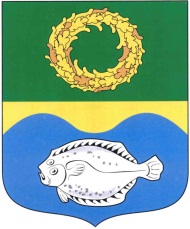 РОССИЙСКАЯ ФЕДЕРАЦИЯКАЛИНИНГРАДСКАЯ ОБЛАСТЬОКРУЖНОЙ СОВЕТ ДЕПУТАТОВМУНИЦИПАЛЬНОГО ОБРАЗОВАНИЯ«ЗЕЛЕНОГРАДСКИЙ ГОРОДСКОЙ ОКРУГ»(первого созыва)РЕШЕНИЕ от 19 декабря 2018 года                                                                      № 273 г. Зеленоградск                                  О согласовании предоставления Отделу Министерства внутренних дел Российской Федерации по Зеленоградскому району в безвозмездное пользование нежилых помещений, расположенных по адресу: г. Зеленоградск, ул. Ленина, д. 1Рассмотрев ходатайство начальника Отдела Министерства внутренних дел Российской Федерации по Зеленоградскому району, руководствуясь        пунктами 7.1, 7.2 Положения о порядке управления и распоряжения муниципальным имуществом муниципального образования «Зеленоградский район», утвержденного решением районного Совета депутатов муниципального образования «Зеленоградский район» от 26 мая 2014 года       № 217, окружной Совет депутатов муниципального образования «Зеленоградский городской округ»РЕШИЛ:Согласовать предоставление Отделу Министерства внутренних дел Российской Федерации по Зеленоградскому району в безвозмездное пользование сроком на три года нежилых помещений, расположенных по адресу: г. Зеленоградск, ул. Ленина, д. 1, общей площадью 113,7 кв. м, в том числе на 3 этаже здания помещения № 9,10,11,12,13,14 и помещение № 3 на 1 этаже здания, согласно данных технического паспорта № 231 от 2 марта 2007 года, выданного ФГУП «Ростехинвентаризация».Признать утратившими силу решения окружного Совета депутатов муниципального образования «Зеленоградский городской округ»:от 16 декабря 2015 года № 324 «О предоставлении в безвозмездное пользование нежилых помещений, расположенных по адресу: г. Зеленоградск, ул. Ленина, д. 1, Управлению Федеральной миграционной службы по Калининградской области»;от 19 февраля 2016 года № 33 «О внесении изменений в решение окружного Совета депутатов МО «Зеленоградский городской округ» от 16 декабря 2015 года № 324 «О предоставлении в безвозмездное пользование нежилых помещений, расположенных по адресу: г. Зеленоградск, ул. Ленина, д. 1, Управлению Федеральной миграционной службы по Калининградской области»;от 17 октября 2018 года № 253 «О согласовании предоставления Отделу Министерства внутренних дел Российской Федерации по Зеленоградскому району в безвозмездное пользование нежилого помещения, расположенного по адресу: Калининградская область, г. Зеленоградск, ул. Ленина, д. 1».2. Опубликовать решение в газете «Волна» и разместить на официальном сайте органов местного самоуправления муниципального образования «Зеленоградский городской округ».Глава муниципального образования«Зеленоградский городской округ»         				         С.В. Кулаков 